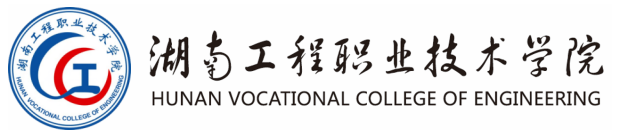              技能考核题库统计表专业代码：                      所属学院：                      适用年级：                      专业主任：                      学院审核人：                    制（修）订时间：   2020年8月    填表说明：该表为参考样表，各专业可根据实际情况调整，但表格须包含模块名称、项目名称、试题编号、测试的能力与素质、试题难易程度等信息，且每题1行。模块名称项目名称试题编号测试的能力与素质试题难易程度试题难易程度试题难易程度模块名称项目名称试题编号测试的能力与素质较难中等较易模块1项目1试题1模块1项目1„„模块1项目2试题1模块1项目2„„模块1„„„„模块1„„„„模块2项目1试题1模块2项目1„„模块2项目2试题1模块2项目2„„模块2„„„„模块2„„„„„„„„„„„„„„